济南大学13级重修报名操作说明通过教务处网站登录http://eadwww.ujn.edu.cn/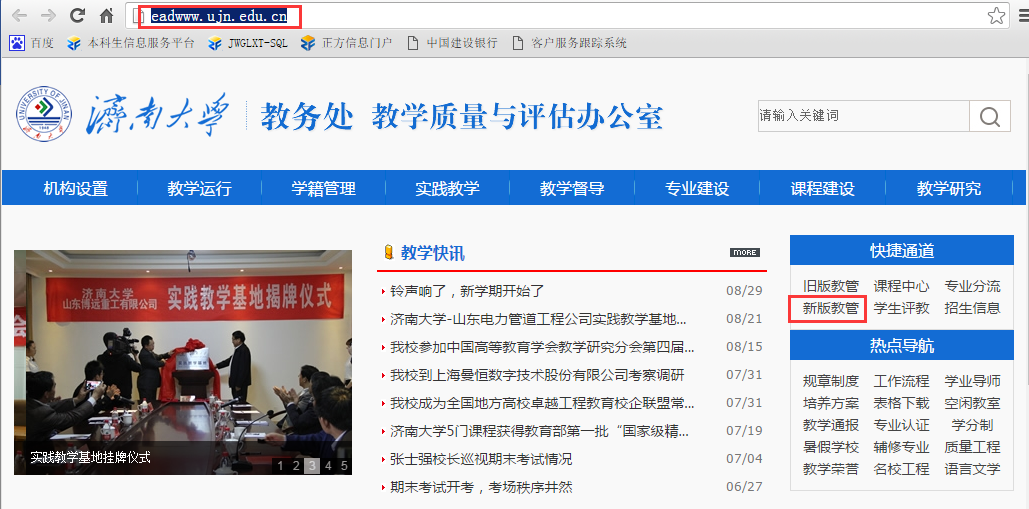 新版教管注意：浏览器要求：IE9及以上版本、360浏览器[急速模式]、Firefox、ChromeSetup登录系统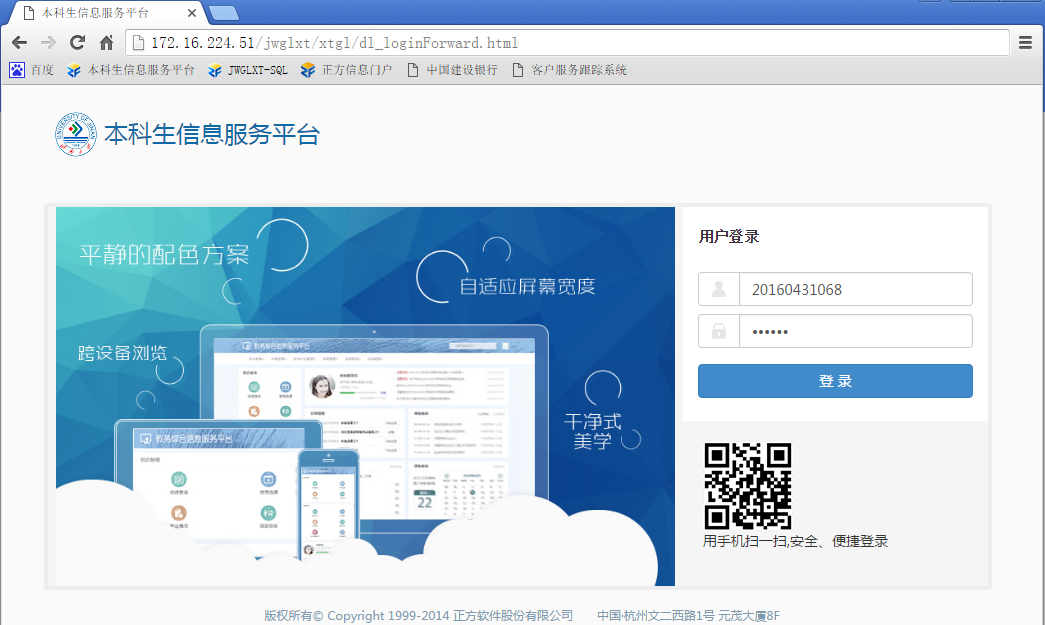 报名申请—重修报名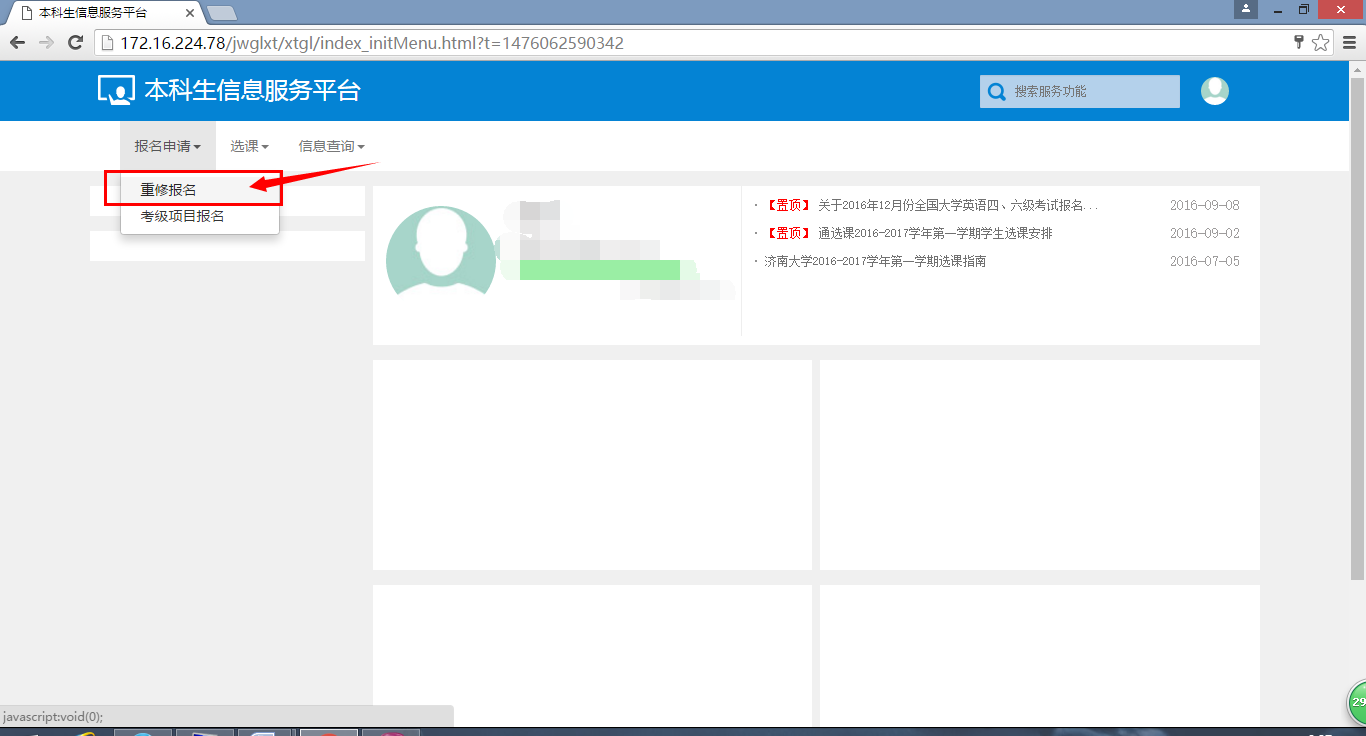 重修报名中显示这学期可报名的课程。点击：“报名”右侧：是已报课程信息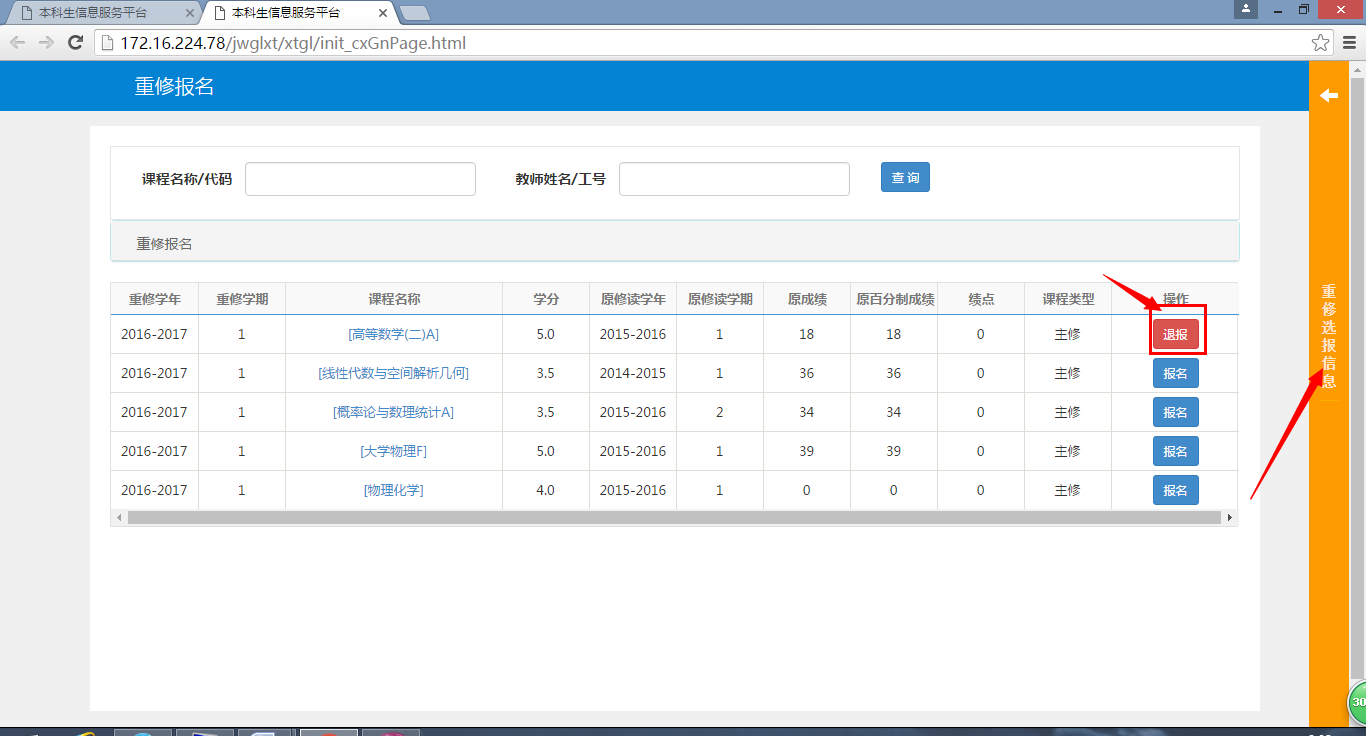 